 Epreuve écrite le mercredi 17 mars 2021 de 14h00 à 16h00 En cas d’admissibilité aux épreuves écrites, les oraux se dérouleront le mercredi 14 avril 2021.Informations le samedi 23 janvier 9h00 – 12h00Rendez-vous sur le site internet du lycéeCe dossier doit être rempli lisiblement, comporter obligatoirement les pièces mentionnées au point 8, et être adressé au secrétariat du Lycée international Montebello avant le vendredi 12 février 2021 inclus, par voie postale ou par mail à international@lycmontebello.education– L’ELEVE : Sexe :Date de naissance : Pays : 		 	      		 	Nationalité 1 :  		 	 	Nationalité 2 :  Adresse Postale :Code Postal : 		    	Ville :Téléphone :		 	 	 	 	Portable de l’élève :E-mail d’un responsable légal pour l’envoi des convocations (écrire très lisiblement) : 	 Langue maternelle :  		 	 	Autres langues familiales :  Langues actuelles d’enseignement : – ETABLISSEMENT ACTUEL :    Nom et adresse du collège : Nom du professeur d’anglais en 3ème :3 – Pour l’entrée en Seconde O.I.B :		 	LVA								 Anglais	LVB (allemand, espagnol, italien, néerlandais)		 préciser : ……………………………4 – Compte tenu de l’horaire important de l’option internationale du baccalauréat, 6 heures, l’élève ne pourra choisir en plus qu’une seule option facultative ou enseignement complémentaire en Terminale5 -– PIECES A JOINDRE Une lettre de motivation rédigée en anglais par le candidat (maximum 1 page A4 écrite sur l’ordinateur ou 2 pages manuscrites) : 
Afin de mieux vous connaître indiquez les raisons qui motivent votre demande. Vous pouvez y mentionner :Les liens que vous avez avec le monde anglophone (famille, séjours, intérêts)Vos goûts de lecture (en anglais et en français)Votre intérêt pour le monde contemporain et pour l’histoireVos passions extra-scolaires (sport, musique, théâtre …)L’importance de l’anglais pour votre avenirPièce d’état-civil (photocopie de la carte nationale d’identité, du passeport ou de l’acte de naissance).Les bulletins de l’année scolaire précédente (4ème ou équivalent), et ceux de l’année en cours (3ème ou équivalent). Autres pièces éventuelles: documentation sur l’école actuelle, validation des acquis linguistiques, pratique de sports, théâtre, musique, autre … – POUR LES NON FRANCOPHONES NATIFS :  Je souhaite bénéficier de l’enseignement de Français Langue Etrangère  	   oui 	   non IMPORTANT : La famille s’engage à inscrire l’élève en Option Internationale du Baccalauréat au lycée Montebello s’il ou elle est reçu(e) aux tests de sélection. L’inscription vaut pour l’année scolaire.Au 3ème trimestre en fin de 2nde le Conseil de Classe décide de la poursuite ou non de la scolarité en O.I.B en fonction des résultats et de l’intérêt de l’élève.  									Fait à  Le SIGNATURES : MERCI DE VOTRE INTERET POUR NOTRE SECTION OIB ET, NOUS L’ESPERONS, A BIENTÔT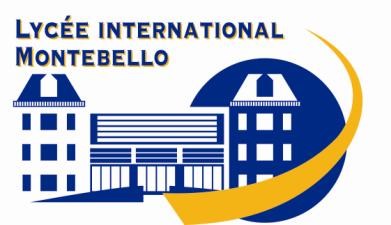 Option Internationale du Baccalauréat (O.I.B) Dossier d’inscription aux tests écrits 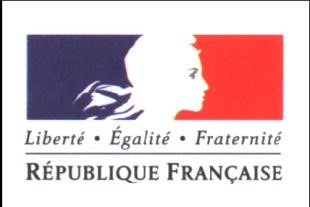 196, Bd Montebello - BP 80 59006 LILLE CEDEX Section BRITANNIQUE MINISTERE DEL’EDUCATION NATIONALENOM : PRENOM : Langues étudiées  (y compris langues anciennes – indiquer l’option EURO ou LCE)Nombre d’années d’études au 1er septembre 2021Nombre d’heures par semaineL’élèveResponsable légal 1Responsable légal 2